2024 CONCACAF Champions CupWhitecaps FC (CAN) vs. Tigres UANL (MEX)Wednesday, February 7, 2024Starlight Stadium, Langford, CANSeries in the SCCL: Tigres UNAL wins the series GP-3 W-2 D-1 L-0 (GF-5 GA-2).Furthermore, they faced each other twice in the SCCL 2016/17, and they were opponents in the Round of 16 of the Leagues Cup 2023, where Tigres UANL won (5-3) in a penalty shootout after a (1-1) draw in regulation time at BC Place in Vancouver (August 4, 2023). Pedro Vite opened the scoring for Whitecaps, and André-Pierre Gignac equalized for Tigres UANL.Tigres UANL 2-0 Vancouver Whitecaps FC (Kendall Waston o/g, Eduardo Vargas), Semifinals (Leg 1) - CONCACAF Champions League 2016/17, Estadio Universitario, San Nicolás de los Garza (14-MAR-2017). Vancouver Whitecaps FC 1-2 Tigres UANL (Brek Shea; André-Pierre Gignac, Damián Álvarez), Semifinals (Leg 2) - CONCACAF Champions League 2016/17, BC Place, Vancouver (5-APR-2017).Vancouver Whitecaps FC (CAN) 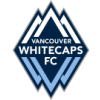 Vancouver have qualified for the 2024 CONCACAF Champions Cup by virtue of winning the 2023 Canadian Championship. It will mark Vancouver’s fourth appearance in the Champions Cup, with their best finish coming in the 2016/17 edition as semifinalists.Appearances in the Concacaf Champions Cup: 4 (2015/16, 2016/17, 2023, 2024).Debut: 2015/16 (Group Stage).Last participation: 2023 (Quarter-finals).Record in the Champions Cup (including SCCL ERA): GP-16 W-7 D-2 L-7 (GF-23 GA-21)Best Result: Semifinalist 2016/17.Record in the SCCL ERA: GP-16 W-7 D-2 L-7 (GF-23 GA-21)Top scorers in the SCCL ERA: Cristian Techera (URU) 5, Alphonso Davies (CAN) 2, Erik Hurtado (USA) 2.Players with the most appearances in the SCCL ERA: Timothy Parker (USA) 11, Kendall Waston (CRC) 8, Russell Teibert (CAN) 7, Matías Laba (ARG)7, Alphonso Davies (CAN) 7.In the SCCL ERA: Managed to score goals in 11 games, couldn't score in 5 matches, kept 5 clean sheets, conceded goals in 11 encounters, and has never had a 0-0 draw.Players to Watch:Simon Becher (USA). Was one of the top scorers for Vancouver Whitecaps in the 2023 Canadian Championship (2 goals) alongside Julian Gressel. Scored 4 goals in Major League Soccer 2023.Brian White (USA). Finished among the top 5 goal scorers in the 2023 Major League Soccer season. The forward scored 16 goals with 92 attempts. He also scored 2 goals in the round of 16 series of the Scotiabank Concacaf Champions League 2023 against Real España from Honduras.Ryan Gauld (SCO). Scored 11 goals in 34 appearances in Major League Soccer 2023. Played 3 matches in the Scotiabank Concacaf Champions League 2023.Tigres UANL (MEX)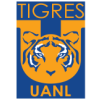 Tigres will appear in the CONCACAF Champions Cup for an eighth time (since the previous format change) and will attempt to win their first title since 2020 after qualifying as 2023 Liga MX Clausura Champions. Tigres have appeared in four Champions Cup finals overall, finishing as runners-up in the 2015/16, 2016/17 and 2019 editions.Appearances in the Concacaf Champions Cup: 11 (1979, 1981, 1983, 2012/13, 2015/16, 2016/17, 2018, 2019, 2020, 2023, 2024). Debut: 1979 (Semifinal). Last participation: 2023 (Semifinalist).Record in the Champions Cup (including SCCL ERA): GP-62 W-32 D-16 L-14 (GF-111 GA-98). 

Best Result: Winner (1) 2020. Runner-up 2015/16, 2016/17, 2019.Record in the SCCL ERA: GP-50 W-27 D-12 L-11 (GF-91 GA-45)Top scorers in the SCCL ERA: André-Pierre Gignac (FRA) 16, Enner Valencia (ECU) 10, Eduardo Vargas (CHI) 7, Alan Pulido (MEX) 4, Luis Quiñones (COL) 4.Players with the most appearances in the SCCL ERA: Nahuel Guzmán (ARG) 38, Jesús Dueñas (MEX) 36, Hugo Ayala (MEX) 32, Guido Pizarro (ARG) 32, Javier Aquino (MEX) 31, André-Pierre Gignac (FRA) 28, Jorge Torres Nilo (MEX) 26.In the SCCL ERA: Scored goals in 41 games, only failed to score in 9 matches, kept 19 clean sheets, conceded goals in 31 encounters, and has drawn 4 times with a 0-0 scoreline.

Players to Watch:Nahuel Guzmán (ARG). Won the Golden Glove Award when they secured the title in the SCCL 2020 with 11 saves. He was a key player in the round of 16 by scoring a historic goal in the second leg against Alianza FC from El Salvador. Guzmán has a total of 106 saves in the SCCL.André-Pierre Gignac (FRA). Is the top scorer for Tigres UANL in the Scotiabank Concacaf Champions League (16 goals in 28 appearances). He was a Runner-up in 2015/16, 2016/17, and 2019. He also finished as a Runner-up in the CONMEBOL Copa Libertadores 2015.Luis Quiñones (COL). Led in assists with (3) in the SCCL 2019 and was part of the Best XI in the 2020 edition with Tigres UANL. The Colombian has 10 assists and 5 goals in 24 SCCL matches.